DOMANDA PER LA FRUIZIONE DEI PERMESSI RETRIBUITI PER IL DIRITTO ALLO STUDIO (150 ORE) PER L’ANNO 2024ALL’U.S.R. PER LA SARDEGNA UFFICIO VII – A.T. DI NUOROVIA TRIESTE, 66(per il tramite della scuola di servizio)Il/la sottoscritt…	,nat… a ………………………………………………………………….. il …………………….., in servizio nell’A.S. 2022/23 presso	,in qualità di:Docente di ruolo Scuola Infanzia (compresi i Docenti di Religione Cattolica)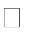 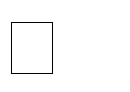 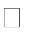 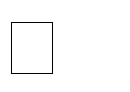 Docente a tempo determinato Scuola Infanzia (compresi i Docenti di Religione Cattolica) con contratto fino al	(1)Docente di ruolo Scuola Primaria (compresi i Docenti di Religione Cattolica)Docente a tempo determinato Scuola Primaria (compresi i Docenti di Religione Cattolica) con contratto fino al	(1)Docente di ruolo Scuola Secondaria I Grado, Cl. Conc. ………………………………………..………………….… (compresi i Docenti di Religione Cattolica)Docente a tempo determinato Scuola Secondaria I Grado, Cl. Conc.	(compresi iDocenti di Religione Cattolica), con contratto fino al	(1)Docente di ruolo Scuola Secondaria II Grado, Cl. Conc. ………..…………………………………………..……… (compresi i Docenti di Religione Cattolica)Docente a tempo determinato Scuola Secondaria II Grado, Cl. Conc. …………………..………………………..…. (compresi i Docenti di Religione Cattolica), con contratto fino al	(1)Personale Educativo di ruoloPersonale Educativo a tempo determinato, con contratto fino al	(1)Personale A.T.A. di ruolo, profilo ………………………………………………………………………………….Personale A.T.A. a tempo determinato, profilo	, con contratto fino al………… (1)CHIEDEdi poter usufruire dei permessi retribuiti per motivi di studio di cui all’art. 3 del D.P.R. 395/1988 per l’anno 2024.A tal fine	DICHIARAsotto la propria responsabilità, ai sensi del D.P.R. 445/2000 e successive modificazioni ed integrazioni, consapevole delle sanzioni penali in cui può incorrere in caso di dichiarazioni false e mendaci:TIPOLOGIA DI CORSOdi essersi iscritt… in data	e frequentare regolarmente il seguente corso:oppure	di volersi iscrivere (poiché la domanda di iscrizione è subordinata al superamento di una prova selettiva non conclusa (2) al seguente corso:, finalizzato al conseguimento del titolo distudio proprio del ruolo o della qualifica di appartenenza ovvero per l’accesso a ruoli o a qualifiche superiori, presso l’Istituto/Università……………………………………………………………………………………………..…………...….., della durata legale di anni…;………………………………………………………………………………………., finalizzato al conseguimento del titolo finale dei corsi abilitanti e per l’insegnamento su posti di sostegno, nonché quelli finalizzati al conseguimento dei 24 CFU/CFA utili per l’accesso alle procedure di reclutamento del personale docente della scuola secondaria di primo e secondo grado, presso l’Istituto/Università	, della durata legale di anni…;, finalizzato al conseguimento di un diplomadi    laurea    triennale    o    specialistica    (o    titolo    equipollente)    o    di    istruzione    secondaria,    presso    l’Istituto/Università…………………………………………………………………………………………..……………...….., della durata legale di anni…;, (corsi di riconversione professionale, titolidi studio di qualifica professionale, attestati professionali riconosciuti dall’ordinamento pubblico, corsi finalizzati al conseguimento dititoli di studio post-universitari, purché previsti dagli statuti delle università statali o legalmente riconosciute), presso l’Istituto/Università	, della durata legale di anni…;………………………………………………………………………………………., finalizzato al conseguimento di ulteriore titolo	di	pari	grado	a	quello	già	posseduto,	presso	l’Istituto/Università……………………………………………………………………..…………………………………...….., della durata legale di anni…;, (corsi on-line in modalità "e-blended”, per la parte                     da                     svolgere           in           presenza), presso	l’Istituto/Università…………………………………………………………………………...………...……………………….., della durata legale di anni….DATI DI SERVIZIOdi essere in ruolo dall’A.S.	e di possedere un’anzianità complessiva di servizio riconosciuto ai fini della ricostruzionedi carriera di anni	(per il personale di ruolo);di aver svolto, complessivamente, n	anni di servizio di almeno 180 gg. per ciascun anno scolastico oppure servizio ininterrottodal 1° febbraio fino al termine delle lezioni e partecipazione agli scrutini (per il personale con contratto a tempo determinato); di prestare servizio, nel corrente anno scolastico, per n	ore settimanali.PRIMA RICHIESTA O RINNOVO CONCESSIONEdi non avere mai fruito dei permessi retribuiti per diritto allo studio per lo stesso corso;di aver già fruito dei permessi retribuiti per il diritto allo studio per lo stesso corso negli anni ……………………….......................e, pertanto, di chiedere il rinnovo dei permessi nel limite del numero di anni pari alla durata legale del corso.DURATA DEI PERMESSIin relazione al prevedibile impegno di frequenza del corso prescelto, la durata massima dei permessi da utilizzare nel corso dell’anno solare è di	ore.In base a quanto espressamente previsto, allega:copia del bollettino di versamento su c/c postale o bancario per l’iscrizione al corso sopra indicato;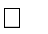 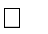 ……………………………………………………………………………………………………………………………Il/la sottoscritt…, ai sensi del D.L.gs. n. 196/03, autorizza l’Amministrazione Scolastica e l’Ufficio Scolastico Provinciale ad utilizzare i dati personali dichiarati solo ai fini istituzionali e necessari per l’espletamento del procedimento di cui alla presente domanda.Luogo e data  	(firma per esteso)N.B.SI RACCOMANDA UNA COMPLETA E PUNTUALE COMPILAZIONE DELLA DOMANDA AL FINE DI CONSENTIRE ALL’UFFICIO LA CORRETTA VALUTAZIONE DELLA POSIZIONE DEL RICHIEDENTE.tutto il personale Docente, Educativo ed A.T.A. con contratto di lavoro a tempo determinato, è tenuto a indicare la durata del contratto.in tale situazione occorre dichiarare la sede e la data di svolgimento della/e prova/e selettiva/e, nonché l’Ente che amministra la/e stessa/e.(da compilare a cura dell’Istituzione Scolastica)(timbro lineare)VISTODomanda presentata in data …….....………. ed assunta al n.	di protocollo.IL DIRIGENTE SCOLASTICOSi dichiara, altresì, come da indicazioni di cui alla circolare diramata dall’A.T. di Nuoro, a valere per la produzione dei permessi per l’anno 2024, che la presente domanda è inoltrata al medesimo A.T. nel termine del 24 Novembre 2023.IL DIRIGENTE SCOLASTICO